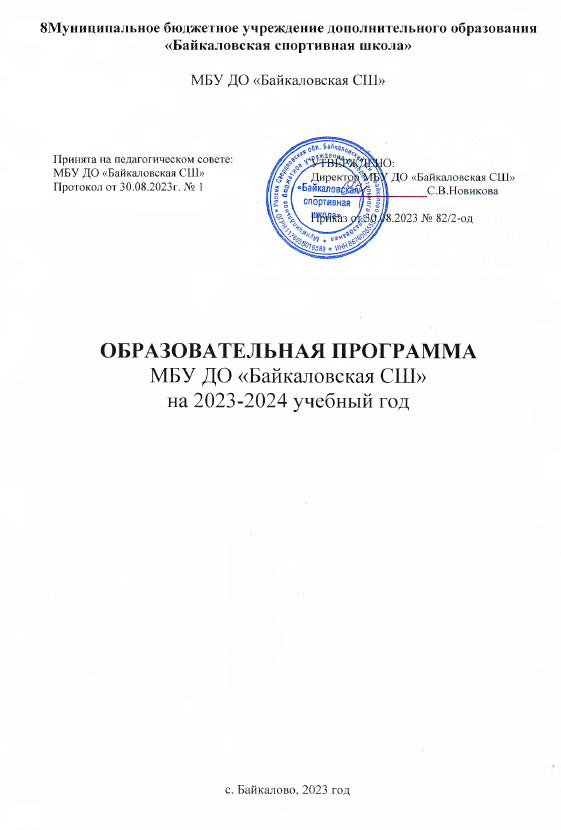 Муниципальное бюджетное учреждение дополнительного образования «Байкаловская спортивная школа»МБУ ДО «Байкаловская СШ»ОБРАЗОВАТЕЛЬНАЯ ПРОГРАММАМБУ ДО «Байкаловская СШ»на 2023-2024 учебный годс. Байкалово, 2023 годСодержание:Пояснительная записка1.1. Информация об образовательном учреждении.	Муниципальное бюджетное учреждение дополнительного образования «Байкаловская спортивная школа» создано Приказом Управления образования Байкаловского муниципального района от 23.01.2017 года № 9.	Адрес: 623870 Свердловская область, село Байкалово, ул. Кузнецова, 2.	e-mail:  deti_sport@mail.ru	Сайт в сети Интернет: http://байкаловская-спортшкола.рфЛицензия на право оказывать образовательные услуги по реализации образовательных программ – регистрационный номер 20187 от 13 декабря 2019 г. Срок действия – бессрочно.Осуществляет свою деятельность по адресам:623870, Свердловская область, с. Байкалово, ул. Кузнецова, 2623870, Свердловская область, с. Байкалово, ул. Мальгина, 98	Обучение в БСШ осуществляется в очной форме или с применение дистанционных технологий.	Занятия в учреждении проводятся с 13:00 до 19:00.	БСШ работает по шестидневной рабочей неделе, в соответствии с утвержденным расписанием.	Созданная материально-техническая база соответствует целям и задачам БСШ, определенным в Уставе.Образовательная программа является нормативно-управленческим документом, определяющим содержание образования Муниципального бюджетного учреждения дополнительного образования «Байкаловская спортивная школа» (далее «МБУ ДО «Байкаловская СШ»), её уровень и направленность на основе анализа образовательных потребностей социума, возможностей спортивной школы, ресурсного обеспечения и принципов организации образовательного процесса.Данная программа способствует организации образовательного процесса в МБУ ДО «Байкаловская СШ» в соответствии с современными требованиями, целями и задачами дополнительного образования, его гуманизации, в интересах развития личности обучающихся, на основе дифференцированного, разноуровневого образования.Сведения об участниках образовательного процесса:Контингент обучающихся – мальчики и девочки в возрасте от 5 до 18 лет.Педагогические кадры: - 1 педагог дополнительного образования, 11 тренеров-преподавателей, из них:штатных – 7совместителей – 5из них имеют:высшую квалификационную категорию – 1первую квалификационную категорию – 5соответствие занимаемой должности – 1Образование: высшее профессиональное образование – 4 среднее профессиональное образование – 7.Перед тренерско-преподавательским составом БСШ поставлена первоочередная задача - воспитание гармонично развитого, физически крепкого человека, пропаганда здорового образа жизни, организация занятости и досуга обучающихся, привлечение как можно большего количества детей к занятиям спортом. Исходя из этих целей, тренеры-преподаватели осуществляют подбор средств и методов обучения и тренировки, определения уровня предлагаемых физических нагрузок с учетом возрастных особенностей и возможностей, занимающихся на каждом этапе обучения.Главным назначением методической работы в БСШ является оказание реальной адресной помощи тренерам-преподавателям в развитии их профессионального мастерства. Большую роль в повышении квалификации педагога имеет самообразование с использованием новинок методической литературы, периодической печати и Интернет - ресурсов. В целях постоянного совершенствования учебно-тренировочного процесса, повышения педагогического мастерства, обмена опытом, изучения новинок методической литературы в БСШ действует методический совет.Образовательную политику в детско-юношеской спортивной школе определяет система педагогических советов. На обсуждение выносятся наиболее значимые вопросы организации деятельности учреждения в целом и учебно-тренировочного процесса. На заседаниях педсовета были рассмотрены следующие вопросы: итоги деятельности за прошедший учебный год и задачи на будущий учебный год; перевод, зачисление, отчисление, передача и выпуск обучающихся по итогам выполнения контрольно-переводных испытаний; присвоение разрядов, задачи на новый учебный год и др.В детско-юношеской спортивной школе уделяется внимание осуществлению медицинского контроля за состоянием здоровья обучающихся. Обучающиеся проходят углубленный медосмотр один раз в год и текущие медосмотры перед проведением соревнований в течение года.Администрация и педагогический коллектив взаимодействуют с родительскими активами учебных групп. БСШ работает в контакте с образовательными учреждениями района и комитетом физической культуры и спорта Байкаловского муниципального района.1.2. Предназначение школы и средства его реализации.МБУ ДО «Байкаловская СШ» (далее БСШ) - учреждение дополнительного образования, основной деятельностью которого является физическая и спортивная подготовка детей и подростков.БСШ осуществляет образовательную деятельность физкультурно – спортивной и социально-гуманитарной направленности, работает по дополнительным общеобразовательным общеразвивающим программам:лыжные гонки, футбол, самбо, волейбол, шашки, шахматы, чирлидинг, школа лидерства, хоккей.Спортивная школа осуществляет физкультурно-оздоровительную и воспитательную работу среди детей и подростков, направленную на укрепление их здоровья и всестороннее физическое развитие. Важно, что БСШ привлекает обучающихся к систематическим занятиям физической культурой и спортом, оказывает всестороннюю помощь образовательным учреждениям в организации методической и массовой физкультурно-оздоровительной и спортивной работы. В процессе систематических занятий БСШ выявляет способных детей и подростков.Принимая во внимание всё выше сказанное, БСШ определила главное направление своей работы на предстоящий период, как обеспечение системного подхода к развитию и саморазвитию личности в процессе образовательно-воспитательной деятельности учреждения дополнительного образования детей.1.3. Цель и задачи деятельности БДЮСШ.Основной целью образовательной деятельности БСШ является реализация дополнительных общеобразовательных общеразвивающих программ, формирование общей культуры личности обучающихся на основе усвоения содержания программ, их адаптация к жизни в обществе, создание основы для осознанного выбора и последующего освоения программ спортивной подготовки, воспитание гражданственности и любви к Родине.БСШ, как учреждение дополнительного образования, призвана решать следующие задачи:а) обеспечение духовно-нравственного, гражданско-патриотического, трудового воспитания детей, приобщение детей к здоровому образу жизни;б) подготовка спортивного резерва и спортсменов высокого класса в соответствии с федеральными стандартами спортивной подготовки;в) выявление и развитие творческого потенциала одаренных детей;г) формирование общей культуры детей;д) создание и обеспечение необходимых условий для личностного развития, укрепления здоровья, профессионального самоопределения и творческого труда детей в возрасте преимущественно от 5 до 18 лет;е) адаптация обучающихся к жизни в современном обществе.ж) удовлетворение потребности детей в занятиях физической культурой и спортом.З) формирование культуры здорового и безопасного образа жизни;и) воспитания гражданственности, трудолюбия, уважения к правам и свободам человека, любви к окружающей природе, Родине, семье.Результатом обучения в БСШ должно стать развитие личности, владеющей определённым объёмом знаний, умений и навыков, творческих способностей, достигшей максимально-возможного спортивного результата в зависимости от личностного потенциала.Модель выпускника:Модель выпускника БСШ подразумевает предполагаемый результат совместной деятельности учреждения и семьи, характеризующий их представления о наиболее важных качествах личности ребенка, которыми должен обладать выпускник спортивной школы.• Личность, владеющая знаниями о физической культуре, её роли в формировании здорового образа жизни и сохранении творческого долголетия;• Личность, имеющая потребность в здоровом образе жизни и в регулярных занятиях спортом, обладающая высоким уровнем физического развития, интеллектуальной культуры труда, эмоций и чувств;• Личность, компетентная в физкультурно-оздоровительной и спортивно-оздоровительной деятельности, в индивидуальных и коллективных формах занятий физическими упражнениями;• Гармонически развитая, социально ориентированная личность, способная к самореализации.• Личность, уважающая себя, осознающая свою ценность и признающая ценность другой личности, способная принять верное решение в ситуации морального выбора и нести ответственность перед собой и обществом;Выпускник БСШ должен знать:- теоретические основы по физическому воспитанию; - спортивную терминологию; - алгоритм выполнения упражнений; - правила действий повыбранному виду спорта;- правила и способы ведения здорового образа жизни- основы медицинских знаний и способы оказания первой помощи- правила поведения в социумеВыпускник БСШ должен уметь:- организовывать свою деятельность в соответствии с принципами здорового образа жизни;- развивать и совершенствовать общие и специальные физические качества;- правильно выполнять действия по выбранному виду спорта. Подготовка: знания, умения, навыки, сформированные согласно избранному виду спорта; знания и навыки судейства Качества: способность к самосовершенствованию; инициативность; мобильность; коммуникативность; ответственность.   Опыт: участие в соревнованиях различного уровня. Прогнозируемый результат: профессиональное самоопределение; поступление в училище олимпийского резерва, в колледжи или ВУЗы на спортивные факультеты.1.4. Нормативно-правовая база организации учебно-тренировочной деятельности БСШ.	1. Федеральный закон от 29.12.2012 № 273-ФЗ «Об образовании в Российской Федерации»;Приказ Министерства просвещения РФ от 09.11.2018 г. № 196 «Об утверждении порядка организации и осуществления образовательной деятельности по дополнительным общеобразовательным программам»;«Санитарно-эпидемиологические требования к организации воспитания и обучения, отдыха и оздоровления детей и молодежи», СанПиН 2.4.3648-20, утвержденные Главным государственным санитарным врачом Российской Федерации 28.09.2020 № 28;Концепция развития дополнительного образования детей, утверждена распоряжением Правительства РФ от 28 сентября 2020 № 678-р;Федеральный закон Российской Федерации от 4 декабря 2007 № 329-ФЗ «О физической культуре и спорте в Российской Федерации»;Федеральный закон Российской Федерации от 6 декабря 2011 № 412-ФЗ «О внесении изменений в Федеральный закон «О физической культуре и спорте в Российской Федерации»; «Методические рекомендации по организации деятельности спортивных школ в Российской федерации» Письмо Федерального агентства по физической культуре и спорту от 12 декабря 2006 г. № СК-02-10/3685А также локальные акты:- Устав МБУ ДО «Байкаловская БСШ», утвержден Приказом Управления образования Байкаловского муниципального района 23.01.2017 года № 9;- Учебный план БСШ;- Правила внутреннего трудового распорядка (приказ № 7-од от 10.01.2020 г.);- Правила внутреннего распорядка для обучающихся (приказ № 5-од от 09.01.2020 г.);- Модель по выявлению и работе с одаренными детьми в МБУ ДО «Байкаловская БСШ» (приказ № 93/1-од от 14.12.2020 г.);- Положение о Педагогическом совете (приказ № 13-од от 22.01.2020 г.)- Положение о школьном методическом объединении в МБУ ДО «Байкаловская БСШ» (приказ № 41-од от 17.08.2021 г.);- Положение о порядке приема на обучение, переводе, отчислении обучающихся в МБУ ДО «Байкаловская БСШ» (приказ № 67-од от 31.08.2021 г.).	1.5. Содержание образования.	Процесс обучения в БСШ представляет собой специально организованную деятельность педагогов и обучающихся, направленную на развитие личности, её образование, воспитание.	Организация учебно-воспитательного процесса в БСШ характеризуется следующими особенностями:• Обучающиеся приходят на занятия в свободное от основной учёбы время;• Обучение организуется на добровольных началах;• Детям предоставляются возможности сочетать различные направления деятельности и формы занятий;• Допускается переход детей из одной группы в другую.	БСШ организует занятия в тех или иных формах в течение всего года, включая каникулы.	Учебный год начинается 1 сентября. Продолжительность учебного года составляет 36/40 недель учебно-тренировочных занятий. 	На обучение по дополнительным общеразвивающим программам зачисляются дети с 5 лет на основании:-  письменного заявления одного из родителей (законного представителя) ребёнка о приёме в БСШ;-  согласии о предоставлении персональных данных;-  справки о состоянии здоровья.	Дополнительные общеобразовательные общеразвивающие программы разрабатываются с учетом уровней:- стартовый;- базовый;- продвинутый.2. Учебный план и его обоснование	В целях удовлетворения потребностей детей, согласно Устава, образовательной программы разработан учебный план. Данный документ разработан на 2023-2024 учебный год. Обучение, согласно лицензии, проводится по дополнительным общеобразовательным общеразвивающим программам.	В структуре учебного плана отражены виды спорта, по которым проводится обучение. Далее этапы подготовки с годами обучения, количество групп, количество обучающихся, количество часов в одной группе в неделю, количество учебных недель в одной группе, количество занятий в одной группе в год, количество часов в одной группе в год, количество часов во всех группах в год.Учебный план для обучения по дополнительным общеобразовательным общеразвивающим программам разрабатывается из расчета 36/40 недель занятий непосредственно в условиях спортивной школы.Число и продолжительность учебно-тренировочных занятий спортивно-оздоровительных групп по дополнительным общеобразовательных общеразвивающим программам:2.1. Наполняемость учебных групп и максимальный объем учебно-тренировочной нагрузки2.2 Сроки реализации этапов спортивной подготовки и возрастные границы лиц, проходящих спортивную подготовку, по отдельным этапам, количество лиц, проходящих спортивную подготовку в группах на этапах 
спортивной подготовки2.3. Учебный план на 2023-2024 учебный год2.4. Объем дополнительной образовательной программы спортивной подготовкиКалендарный учебный графикГодовой календарный учебный график разработан в соответствии с санитарно-эпидемиологическими требованиями к устройству, содержанию и организации режима работы образовательных организаций дополнительного образования детей (СанПиН 2.4.3648-20).Начало учебного года 01.09.2023 годаОкончание учебного года 31.05.2024/30.06.2024 годаПродолжительность учебной недели - шестидневная рабочая неделя с одним выходным днем (в зависимости от учебной нагрузки по видам спорта и уровням сложности).Начало тренировочных занятий – согласно расписания.Каникулы:- летние  с 01.06.2024 - 31.08.2024 года. Праздничные и выходные дни:1, 2, 3, 4, 5, 6, 7, 8 января – Новогодние каникулы;23 – День защитника Отечества;8 марта – Международный женский день;1 мая – Праздник Весны и Труда;9 мая – День Победы;12 июня – День России;4 ноября – День народного единства.Расписание занятий утверждается директором МБУ ДО «Байкаловская СШ» по представлению педагогических работников с учетом пожеланий обучающихся (их законных представителей), возрастных особенностей обучающихся и установленных санитарно – гигиенических норм.Занятия обучающихся в период каникул проводятся в соответствии утвержденным расписанием, планом работы МБУ ДО «Байкаловская СШ» на период каникул, в форме тренировочных занятий, физкультурно-оздоровительных, спортивно-массовых, досуговых мероприятий, отдыха в спортивном оздоровительном лагере дневного пребывания детей, самостоятельная работа обучающихся по индивидуальным планам подготовки.  КАЛЕНДАРНЫЙ   УЧЕБНЫЙ   ГРАФИКМуниципального бюджетного учреждения дополнительного образования «Байкаловская спортивная школа»на 2023 – 2024 учебный годОбщее количество учебных недель – 36/40Условные обозначения:З - промежуточная аттестацияИ – итоговая аттестацияД – стартовая диагностика4. Система оценки достижения планируемых результатов освоения реализуемых дополнительных общеобразовательных общеразвивающих программ. Формы аттестации.Критериями оценки достижения планируемых результатов освоения реализуемых дополнительных общеобразовательных общеразвивающих программ являются нормативные требования, которые являются обязательной составляющей системы управления спортивной тренировкой.Нормативные требования определяются положением о порядке приема, перевода и отчисления обучающихся МБУ ДО «Байкаловская ЮСШ» и контрольно-переводными нормативами по видам спорта.Аттестация обучающихся представляет собой оценку качества усвоения содержания конкретных дополнительных общеобразовательных общеразвивающих программам и рассматривается педагогическим коллективом как неотъемлемая часть образовательного процесса, позволяющая всем участникам оценить реальную результативность их совместной деятельности.Аттестация может быть промежуточной или итоговой, цель которой выявление уровня освоения обучающимися программ дополнительного образования и их соответствия прогнозируемых результатам дополнительных общеобразовательных общеразвивающих программам.4.1. Задачи аттестации:развитие социально-позитивных мотивов познавательной деятельности обучающихся на основе изучения их способностей и интересов;определение уровня теоретической подготовки обучающихся;выявление степени сформированности практических умений и навыков в выбранном обучающимися виде спорта;анализ полноты освоения дополнительной общеобразовательной программы;соотнесение прогнозируемых результатов дополнительной общеобразовательной общеразвивающей программы и реальных результатов тренировочного процесса.Оценка качества усвоения обучающимися содержания дополнительной общеобразовательной общеразвивающей программы определяет уровень их теоретических знаний и практических умений и навыков.4.2. Критерии оценки результатов промежуточной и итоговой аттестации:соответствие уровня развития теоретических знаний программным требованиям;соответствие уровня развития практических умений и навыков программным требованиям;качество выполнения практического задания;- динамика прироста индивидуальных показателей физической подготовленности обучающихся.Текущий контроль - это систематическая проверка достижений обучающихся, уровня их физической подготовленности и состояния здоровья, проводимая педагогом в ходе осуществления образовательной деятельности в соответствии с программой.Текущий контроль осуществляется тренером-преподавателем, педагогом дополнительного образования реализующим дополнительные общеобразовательные общеразвивающие программы:в рамках одного тренировочного занятия;в рамках нескольких тренировочных занятий (при тематическом контроле);в течение года (при осуществлении мониторинга - отслеживания динамики развития физических качеств и/или технических, технико-тактических умений и навыков).Основными формами текущего контроля являются: наблюдение, контрольные, тренировочные занятия, контрольные нормативы, участие в соревнованиях и другие.Формами промежуточной аттестации являются:сдача контрольно-переводных нормативов;соревнования.Промежуточная оценка, фиксирующая достижение предметных планируемых результатов и универсальных учебных действий на уровне требований реализуемых дополнительных общеобразовательных общеразвивающих программ является основанием для перевода на следующий этап обучения и для допуска обучающегося к итоговой аттестации. Критерий достижения/освоения учебного материала задается на уровне выполнения не менее 65% от максимального балла за выполнение нормативов, предусмотренных программой.При проведении контрольно-переводных нормативов качество подготовки обучающихся фиксируется в ведомости сдачи нормативов в виде цифровой фиксации результата выполняемого упражнения.Итоговая аттестация. Формы и сроки итоговой аттестации определяются тренерами-преподавателями на заседании тренерского совета и утверждаются приказом директора Учреждения на основании решения тренерского совета по виду спорта. Конкретный перечень контрольных нормативов и тестов, входящих в состав итоговой аттестации определяется на основании общеразвивающей программы. Формы и сроки итоговой аттестации доводятся до сведения обучающихся, их родителей (законных представителей) не позднее чем за 1 месяц до начала итоговой аттестации.Результаты мониторингов являются основанием для получения объективной информации о состоянии качества образования, тенденциях его изменения и причинах, влияющих на его уровень.4.3. Показатели реализации дополнительной общеобразовательной программыПромежуточной и итоговой аттестации в рамках своего вида спорта подлежат все обучающиеся.5. Материально-технические условия реализации образовательной программыЗдание БСШ, набор и размещение помещений для осуществления образовательной деятельности, активной деятельности, отдыха обучающихся, их площадь, освещенность и воздушно-тепловой режим, расположение и размеры рабочих, учебных зон и зон для индивидуальных занятий соответствуют государственным санитарно-эпидемиологическим правилам и нормативам, обеспечивают возможность безопасной и комфортной организации всех видов урочной и внеурочной деятельности для всех ее участников.образовательной организации выделяются и оборудуются помещения для реализации образовательной деятельности обучающихся, административной и хозяйственной деятельности. Выделение (назначение) помещений осуществляется с учетом образовательной программы, ее специализации (выбранных профилей) и программы развития, а также иных особенностей реализуемой основной образовательной программы.БСШ предусмотрены:–  спортивный зал, учебные кабинеты;– административные и иные помещения, оснащенные необходимым оборудованием;–  гардероб, санузлы, места личной гигиены;– полные комплекты технического оснащения и оборудования, включая расходные материалы, обеспечивающие изучение предметных областей;–  мебель, офисное оснащение и хозяйственный инвентарь.Материально-техническое оснащение образовательной деятельности обеспечивает следующие ключевые возможности:–	реализацию индивидуальных учебных планов обучающихся, осуществления ими самостоятельной познавательной деятельности;– физическое развитие, систематические занятия физической культурой и спортом, участие в физкультурно-спортивных и оздоровительных мероприятиях;– индивидуальную и групповую деятельность, планирование образовательной деятельности, фиксацию его реализации в целом и на отдельных этапах, выявление и фиксирование динамики промежуточных и итоговых результатов;– проведение спортивно-массовых мероприятий, собраний, представлений, организацию досуга и общения обучающихся, группового просмотра кино- и видеоматериалов;– маркетинг образовательных услуг и работу школьных медиа (работа сайта образовательной организации, представление школы в социальных сетях и пр.).6. Программно-методическое обеспечениеобразовательной программы	Дополнительные общеобразовательные общеразвивающие программы физкультурно-спортивной направленности:	Дополнительная общеразвивающая программа «Лыжные гонки», 3 года (15 часов в неделю);	Дополнительная общеразвивающая программа «Лыжные гонки», 1 год (6 часов в неделю);	Дополнительная общеразвивающая программа «Лыжные гонки», 1 год (16 часов в неделю);	Дополнительная общеразвивающая программа «Футбол», 1 год (3 часа в неделю);	Дополнительная общеразвивающая программа «Хоккей», 1 год (9 часов в неделю);	Дополнительная общеразвивающая программа «Хоккей», 1 год (9 часов в неделю);	Дополнительная общеразвивающая программа «Художественная гимнастика», 1 год (6 часов в неделю);	Дополнительная общеразвивающая программа «Чирлидинг», 1 год (6 часов в неделю);	Дополнительная общеразвивающая программа «Чирлидинг», 1 год (6 часов в неделю);	Дополнительная общеразвивающая программа «Чирлидинг», 1 год (2 часа в неделю);	Дополнительная общеразвивающая программа «Чирлидинг», 1 год (1 час в неделю);	Дополнительная общеразвивающая программа «Футбол», 1 год (4 часа в неделю);	Дополнительная общеразвивающая программа «Шашки», 1 год (2 часа в неделю).	Дополнительная общеразвивающая программа «Волейбол», 1 год (12 часов в неделю);	Дополнительная общеразвивающая программа «Самбо» СЗ, 1 год (1 час в неделю);	Дополнительная общеразвивающая программа «Самбо», 1 год (1 час в неделю);	Дополнительная общеразвивающая программа «Самбо», 1 год (3 часа в неделю);	Дополнительная общеразвивающая программа «Спортивный туризм», 1 год (1 час в неделю);	Дополнительная общеразвивающая программа «Чирлидинг», 1 год (4 часа в неделю);	Дополнительная общеразвивающая программа «Футбол», 1 год (9 часов в неделю);	Дополнительная общеразвивающая программа «Шахматы», 1 год (3 часа в неделю);	Дополнительные общеобразовательные общеразвивающие программы социально-гуманитарной направленности:	Дополнительная общеразвивающая программа «Школа лидерства», 1 год (1 час в неделю);	Программы спортивной подготовки:	Программа спортивной подготовки по виду спорта «Шашки», 3 года (21 час в неделю).1.Пояснительная записка……………………………………………31.1Информация об образовательном учреждении………………….3Сведения об участниках образовательного процесса…………...41.2Предназначение школы и средства его реализации……………..51.3Цель и задачи деятельности БСШ……………………………..6Модель выпускника……………………………………………….71.4Нормативно-правовая база организации учебно-тренировочной деятельности БСШ……………………………81.5Содержание образования………………………………………….92.Учебный план и его обоснование………………………………102.1Наполняемость учебных групп и максимальный объем учебно-тренировочной нагрузки…………………………………………..122.2Сроки реализации этапов спортивной подготовки и возрастные границы лиц, проходящих спортивную подготовку, по отдельным этапам, количество лиц, проходящих спортивную подготовку в группах на этапах спортивной подготовки122.3Учебный план на 2023-2024 учебный год………………………..132.4Объем дополнительной образовательной программы спортивной подготовки153.Календарный учебный график……………………………………164.Система оценки достижения планируемых результатов освоения реализуемых дополнительных общеобразовательных программ. Формы аттестации…………………………………….194.1Задачи аттестации…………………………………………………204.2Критерии оценки результатов промежуточной и итоговой аттестации………………………………………………………....204.3Показатели реализации дополнительной общеобразовательной программы………………………………………………………….215.Материально-технические условия реализации образовательной программы……………………………………226.Программно-методическое обеспечение образовательной программы…………………………………………………………23Направленность объединенияЧисло занятий в неделюЧисло занятий в неделюЧисло и продолжительность занятий в деньФизкультурно-спортивная направленность:Физкультурно-спортивная направленность:Занятия по дополнительным общеразвивающим программам в области физической культуры и спорта2-32-31 час – до 30 минут для детей в возрасте 5-6 лет;2 часа – до 45 минут для детей в возрасте до 8 лет;3 часа – по 45 минут для остальных обучающихсяСпортивно-оздоровительные группы (кроме командных игровых видов спорта)2-32-31 час - до 45 мин. для детей в возрасте до 8 лет;2 часа - по 45 мин. - для остальных обучающихсяСпортивно-оздоровительные группы в командно-игровых видах спорта2-32-32 часа - по 45 мин.Социально гуманитарная направленность1-21-21-2 часа по 45 минут СекцияПериод
обучения
(лет)Минимальная наполняе-
мость групп
(чел.)Максималь-
ный
Количествен-
ный состав
группы (чел.)Максимальный
объем учебно-
тренировочной
нагрузки
(час./нед.)Шашки, шахматы, чирлидинг, художественная гимнастика, самбоВесь 
период10-1515до 6Футбол, хоккей, лыжные гонки, волейболВесь период15-2020до 9Этапы спортивной подготовкиСрок реализации этапов спортивной подготовки
(лет)Возрастные границы лиц, проходящих спортивную подготовку (лет)Наполняемость (человек)Этап начальной 
подготовки2610Учебно-тренировочный этап (этап спортивной специализации)4812№Название программы, срок реализацииКоличество группКол-вообучающихсяКоличество часов в одной группе в неделюКоличество учебных недель в одной группеКоличество часов в одной группе в год1Дополнительная общеразвивающая программа «Лыжные гонки», 3 года2476/936216/3242Дополнительная общеразвивающая программа «Лыжные гонки», 1 год1166362163Дополнительная общеразвивающая программа «Лыжные гонки», 1 год2228/836288/2884Дополнительная общеразвивающая программа «Футбол», 1 год1253361085Дополнительная общеразвивающая программа «Художественная гимнастика», 1 год1106362166Дополнительная общеразвивающая программа«Чирлидинг»,  11-14 лет     1 год196362167Дополнительная общеразвивающая программа«Чирлидинг»,  7-10 лет     1 год1136362168Дополнительная общеразвивающая программа«Чирлидинг»,  5-7 лет     1 год18236729Дополнительная общеразвивающая программа«Чирлидинг»,    1 год1621363610Дополнительная общеразвивающая программа «Самбо» 1 год3451363611Дополнительная общеразвивающая программа «Самбо» 1 год1221363612Дополнительная общеразвивающая программа «Самбо» 1 год11633610813Дополнительная общеразвивающая программа «Волейбол», 1 год2176/636216/21614Дополнительная общеразвивающая программа «Спортивный туризм», 1 год1221363615Дополнительная общеразвивающая программа «Чирлидинг», 1 год11043614416Дополнительная общеразвивающая программа «Футбол» 1 год2329/936324/32417Дополнительная общеразвивающая программа «Футбол», 1 год11343614418Дополнительная общеразвивающая программа «Шашки», 1 год1232367219Дополнительная общеразвивающая программа «Шахматы», 1 год11033610820Дополнительная общеразвивающая программа «Хоккей», 1 год11494036021Дополнительная общеразвивающая программа «Хоккей», 1 год3339/9/940360/360/360Социально-гуманитарная направленностьСоциально-гуманитарная направленностьСоциально-гуманитарная направленностьСоциально-гуманитарная направленностьСоциально-гуманитарная направленностьСоциально-гуманитарная направленностьСоциально-гуманитарная направленность22Дополнительная общеразвивающая программа «Школа лидерства», 1 год12413636Этапный нормативЭтапы и годы спортивной подготовкиЭтапы и годы спортивной подготовкиЭтапы и годы спортивной подготовкиЭтапы и годы спортивной подготовкиЭтапы и годы спортивной подготовкиЭтапы и годы спортивной подготовкиЭтапный нормативЭтапначальной подготовкиЭтапначальной подготовкиУчебно- тренировоч-ный этап(этап спортивной специализации)Учебно- тренировоч-ный этап(этап спортивной специализации)Этап совершенство-вания спортивного мастерстваЭтап высшего спортивного мастерстваЭтапный нормативДо годаСвыше годаДо трехлетСвышетрехлетЭтап совершенство-вания спортивного мастерстваЭтап высшего спортивного мастерстваКоличество часовв неделю489Общее количествочасов в год208416468Количество обучающихся36363636Календарный учебный графикКалендарный учебный графикКалендарный учебный графикКалендарный учебный графикКалендарный учебный графикКалендарный учебный графикКалендарный учебный графикКалендарный учебный графикКалендарный учебный графикКалендарный учебный графикКалендарный учебный графикКалендарный учебный графикКалендарный учебный графикКалендарный учебный графикКалендарный учебный графикКалендарный учебный графикКалендарный учебный графикКалендарный учебный графикКалендарный учебный графикКалендарный учебный графикКалендарный учебный графикКалендарный учебный графикКалендарный учебный графикКалендарный учебный графикКалендарный учебный графикКалендарный учебный графикКалендарный учебный графикКалендарный учебный графикКалендарный учебный графикКалендарный учебный графикКалендарный учебный графикКалендарный учебный графикКалендарный учебный графикКалендарный учебный графикКалендарный учебный графикКалендарный учебный графикКалендарный учебный графикКалендарный учебный графикКалендарный учебный графикКалендарный учебный графикКалендарный учебный графикКалендарный учебный графикКалендарный учебный графикКалендарный учебный графикКалендарный учебный графикСводные данныеСводные данныеСводные данныеСводные данныеСводные данныеУровень обученияГод обучения01-03.09.04-10.0911-17.0918-24.0925.09-01.1002-08.1009-15.1016-22.1023.10-29.1030.-05.1106-12.1113-19.1120-26.1127.11 – 03.1204-10.1211-17.1218-24.1225-31.1209-14.0115-21.0122-28.0129.01-04.0205.-11.0212-18.0219-25.0226.02-03.0304.-10.0311-17.0318-24.0325.03-31.0401-07.0408-14.0415-21.0422-28.0429-05.0506-12.0513-19.0520-26.0527-31.0501-02.0603-09.0610-16.0617-23.0624-30.06Промежуточная аттестацияПромежуточная аттестацияИтоговая аттестацияКаникулыВсегоСтартовый 1ДЗИИСтартовый 2ДЗИИСтартовый 3ДЗИИБазовый 1ДЗИИБазовый 2ДЗИИБазовый 3ДЗИИПродвинутый 1ДЗИИПродвинутый 2ДЗИИПродвинутый 3ДЗИИПредмет контроляПериодичность контроляСтартовая диагностикаСентябрьСохранность контингентаСентябрь-декабрь-майПосещаемость обучающихсяСентябрь-декабрь-майУчастие в соревнованияхВ течение годаВыполнение нормативовВ течение годаПополнение банка данных «Одаренные дети»Май